IZVJEŠĆE O RADU ZA 2020. GODINU__________________________________________________________________Knin, ožujak 2021. UVODSvrha ovog dokumenta je dati cjelovit pregled svih poslova i aktivnosti koje je trgovačko društvo Upravitelj Knin d.o.o. obavljalo u 2020. godini. Povremeni poslovi i poslovi manjeg značaja nisu obuhvaćeni ovim izvještajem. Detaljniji financijski pokazatelji i podaci dani su u Financijskom izvješću za 2020. godinu.U nastavku ovog dokumenta dane su sljedeće informacije:Opći podaci i djelatnost DruštvaOrganizacijska i kadrovska strukturaAnaliza obavljanja radova i usluga:a) davanje u zakup poslovnih prostorab) upravljanje stambenim zgradama c) čišćenje i održavanje dimnjaka-dimnjačarske usluged) čišćenje i održavanje stubištae) građevinski radovi, radovi na održavanju zgrada i drugih objekata f) održavanje javne rasvjete.Plan nabave-planirano i izvršenoOdržane sjednice Nadzornog odbora i Skupštine OstaloZa analizu obavljanja radova i usluga navedeni su osnovni pokazatelji rada i osnovne promjene koje su nastale tijekom 2020. godine.OPĆI PODACI I DJELATNOST DRUŠTVAUpravitelj Knin d.o.o. za upravljanje zgradama i tržnicama na malo trgovačko je društvo osnovano 15.04.2002. godine. Sjedište društva je na adresi Vukovarska 2, Knin. Matični broj subjekta upisan u Trgovački sud u Zadru, stalna služba u Šibeniku je 06018471, OIB: 80011142141.Predmet poslovanja: poslovanje nekretninama,iznajmljivanje strojeva i opreme,ostale rekreacijske djelatnosti,tržnica na malo,računovodstveni i knjigovodstveni poslovi,kupnja i prodaja robe,trgovačko posredovanje na domaćem i inozemnom tržištu,ugostiteljstvo, upravljanje zgradama,izgradnja i održavanje zgrada,obavljanje dimnjačarskih poslova,djelatnost ugradnje, održavanja i popravaka plinskih instalacija i plinskih uređaja proizvodnja, projektiranje, montaža, popravak i održavanje solarne opreme i uređaja te solarnih sistema,organizacija, naplata i održavanje parkingaodržavanje javne rasvjeteOsnivači/članovi Društva: Grad Knin, jedini osnivač, OIB: 0098149461Nadzorni odbor: Ante Šimić*, Danijela Ognjenović, Marija Jelavić.*na dan donošenja ovoga Izvješća Ante Šimić nije više član Nadzornog odbora-dao je ostavku na mjesto člana iz osobnih razloga.Funkciju Skupštine Društva obavlja dr. sc. Marko Jelić, gradonačelnik Grada Knina.Osobe ovlaštene za zastupanje: Josip Kaić, član uprave-direktor, zastupa Društvo samostalno i pojedinačno od 18.02.2019. godine. Temeljni kapital: 7.216.600,00 kuna.ORGANIZACIJSKA I KADROVSKA STRUKTURANa kraju 2020. godine u Društvu je bilo zaposleno 20  djelatnika, od čega 17 na neodređeno, a 3 na određeno vrijeme.Kadrovska struktura na dan 31.12.2020. godine je sljedeća:broj zaposlenih na neodređeno vrijeme iznosi 17broj zaposlenih na određeno vrijeme iznosi 3 (direktor i 2 pomoćno-tehnička radnika).Slijedom gore navedenoga, kadrovska struktura na dan 31.12.2020. godine izgleda ovako: član uprave- Direktor (1)voditeljica sektora općih, pravnih i kadrovskih poslova (1)voditeljica sektora financija i računovodstva (1)voditelj službe za održavanje zgrada i tržnica (1)referent za održavanje zgrada i tržnica (1)alatničar (1)dimnjačar (1)bravar (1)elektroinstalater (1)radnik na održavanju javne rasvjete (1)pomoćno-tehnički radnik (6)čistačica (4)U budućem razdoblju u planu zapošljavanja nam je referent za naplatu potraživanja ili referent u računovodstvu, radnik u službi za održavanje javne rasvjete, te asistent voditelja, operater bagera i vozač kamiona. Budući smo koncesionari za izvršavanje dimnjačarskih usluga za razdoblje 2018.-2022., planiramo se dalje usavršavati, odnosno osposobljavati djelatnike, te nabavljati potrebnu opremu za što kvalitetnije izvršavanje koncesionarskih obveza.ANALIZA OBAVLJANJA RADOVA I USLUGA:a) davanje u zakup poslovnih prostoraUkupan broj iznajmljenih prostora na Novoj tržnici na kraju 2020. godine je 24. Neiznajmljeni poslovni prostori (2) nalaze se u podrumu zgrade.Prihodi od zakupa poslovnih prostora, bankova, štekata i ostalih prihoda vezanih uz zakup istih u 2020. godini iznose 293.164 kn. Spomenuti prihodi su za fiskalnu godinu manji u odnosu na prethodnu radi pandemije izazvane COVID-om, pa su na određeni period donesene odluke o odobrenju računa, odnosno zakupci su bili oslobođeni plaćanja zakupnine. b) upravljanje stambenim zgradama Člankom 90. Zakona o vlasništvu i drugim stavrnim pravima definiran je pojam zajednička pričuva kao temeljni prihod stambene zgrade. Zajedničkom pričuvom upravljaju suvlasnici nekretnine tj. stambene zgrade, odnosno upravitelj kojeg su zajednički izabrali na osnovu ugovora o upravljanju.Dakle, svaka višestambena zgrada mora imati upravitelja te se potpisuje Međuvlasnički ugovor s popisom suvlasnika i površinom njihovih posebnih dijelova u kojem je defiran iznos pričuve i naknada upravitelju, te Ugovor o upravljanju zgradom.Suvlasnici zgrade izabiru svog ovlaštenog predstavnika koji zajedno sa upraviteljem radi na što boljem funkcioniranju zgrade. Ovlaštenja i obaveze upravitelja su, među ostalim: prikupljati sredstva zajedničke pričuve na poseban žiro račun za svaku pojedinu zgradu; neplatišama slati opomene i prisilno naplatiti dug; vrši platni promet sredstvima zajedničke pričuve; osigurati zajedničke dijelove zgrade radi naknade moguće štete na njima uslijed vremenskih nepogoda, kvarova; ugovoriti čišćenje dimnjaka, deratizaciju zajedničkih dijelova, kontrolu vatrogasnih aparata; izraditi kućni red za svaku zgradu; jednom godišnje podnijeti suvlasnicima pisano financijsko izvješće zgrade (po potrebi i zahtjevu i češće); zajedno s predstavnikom zgrade sačiniti plan rada za naredno razdoblje (GPU).Nadalje, Upravitelj Knin d.o.o. također je i u 2020. godine provodilo odredbe Zakonom o vlasništvu, odnosno postupak upisivanja vlasništva nad stanovima u Zemljišnu knjigu, budući je tako određeno Pravilnikom o povezivanju Knjige položenih ugovora i Zemljišne knjige.Upravitelj Knin d.o.o. podnosi godišnja Financijska izvješća o naplati i utrošku sredstava zajedničke pričuve Središnjem državnom uredu za obnovu i stambeno zbrinjavanje, te dostavlja Godišnji plan upravljanja za zgrade s kojima je potpisan Ugovor o upravljanu sa SDUOSZ.Na kraju 2020. godine na upravljanju imamo 138 zgrada sa 186 ulaza, odnosno 108 poslovnih prostora i 1611 stambena prostora.Prihodi od naknade od upravljanja stambenim zgradama u 2020. godini iznosili su 187.622 kn, s tim da je račun za prosinac 2020. ispostavljen u siječnju 2021. godine.Tijekom 2020. Upravitelj-Knin d.o.o. vodio je računa o kvaliteti življenja i sigurnosti suvlasnika stambenih zgrada, a vezano uz isto: u ime i za račun stambene zgrade Velebitska 11 Upravitelj-Knin d.o.o. pokrenuo je postupak kreditiranja u svrhu sanacije krovišta, budući da novčana sredstva zajedničke pričuve nisu dostatna za pokrivanje troškova sanacije.  Kredit je odobren na dan donošenja ovoga Izvješća, te se očekuje realizacija u sljedećih mjesec dana. Upravitelj-Knin d.o.o. kao upravitelj stambenih zgrada, proveo je, zajedno sa suvlasnicima stambenih zgrada Kralja Petra Krešimira IV. 4-6 i Tina Ujevića 5-7 postupak izrade glavnog projekta energetske obnove višestambenih zgrada na području Grada Knina, te u ime suvlasnika navedenih stambenih zgrada potpisao Ugovore o dodjeli sredstava za sufinanciranje izrade glavnog projekta s Gradom Kninom.    Temeljem istih Ugovora dostavljeni su dokazi o namjenskom utrošku dodijeljenih sredstava.Također, u pripremi je i postupak nabave izrade projektne dokumentacije za energetsku obnovu višestambene zgrade Kralja Tomislava 18, 20, 22, 24 Knin.c) čišćenje i održavanje dimnjaka-dimnjačarske uslugeU veljači 2018. godine Upravitelj Knin d.o.o. dobio je koncesiju za obavljanje dimnjačarskih usluga na području grada Knina.Godišnje učešće u koncesiji plaćamo 55.000,00 kn Gradu Kninu, koje uz trošak plaća i opreme za obavljanje ovih usluga, možemo pokriti iz prihoda od dimnjačarstva.U prosincu 2020. godine prijavili smo se na javni natječaj za povjeravanje poslova obavljanja komunalne djelatnosti održavanja javne rasvjete na području općine Ervenik, te smo odabrani kao najpovoljniji ponuditelj. Prihodi od dimnjačarskih usluga 2020. godine iznose 116.481 kn.čišćenje i održavanje zgrada i stubištaUpravitelj Knin d.o.o. ima 62 sklopljena ugovora/zahtjeva o čišćenju stambenih zgrada, pa prihodi od istih iznose 209.275 kn. Tijekom 2020. godine došlo je do pada prihoda od čišćenja i održavanja zgrada i stubišta radi nemogućnosti obavljanja iste djelatnosti uslijed pandemije COVID-a.građevinski radovi, radovi na održavanju zgrada i drugih objekata Pored gore navedenih usluga kojima se Upravitelj Knin d.o.o. bavi, kroz 2020. godinu izvodili smo i radove/usluge: sanacije šteta nakon izlijevanja kanalizacija u zgradama, rješavanje oborinske odvodnje, sanacije šteta nakon požara, strojni iskopi i izgradnja zida, bojanje stubišta, popravak skladišnih vrata, sanacije krovišta, dobava i ugradnja oluka, uređenje poslovnih prostora, uklanjanje stupova javne rasvjete, izgradnja i postavljanje stepeništa, ugradnja inox dimnjaka, izgradnja rasvjetnog sustava na NK Dinara (1. faza), 1. faza izgradnje kapelice u Potkonju,izgradnja nadstrešnice na groblju,…Ukupni prihodi od izvođenja građevinskih i drugih radova/usluga u 2020. godini iznose 1.338.879  kn.održavanje javne rasvjete U ožujku 2020. godine potpisan je Ugovor o održavanju javne rasvjete na području Grada Knina, a Aneksom od 12.10.2020. godine povećana je vrijednost ugovorenih radova na iznos od 1.448.000 (bez PDV-a).Što se tiče obavljanja djelatnosti održavanja javne rasvjete, pored nabave radnoga stroja-vozila s košarom (Nissan Cabstar) u prethodnoj 2019. godini, u 2020. nabavili smo bager kombinirku u vrijednosti 555.000 (bez PDV-a), za što smo se kreditno zadužili, a od Grada Knina (Gradsko vijeće) zatražili i dobili suglasnost za dugoročno zaduženje, razne specijalizirane alate i opremu za obavljanje djelatnosti održavanja javne rasvjete te potrošni materijal za isto. Ukupni prihodi od djelatnosti održavanja javne rasvjete tijekom 2020. godine iznose 742.684 kn, od izgradnje nove infrastrukture 387.951, a ostatak se prema Ugovoru odnosi na modernizaciju javne rasvjete.PLAN NABAVE-PLANIRANO I IZVRŠENONa temelju Odluke o osnivanju Upravitelja-Knin d.o.o. (Službeni vjesnik Šibensko-kninske županije broj 17/01, 01/02, 07/06, 02/08, 03/08, 10/09, 07/13) i članka 28., stavka 1. Zakona o javnoj nabavi (Narodne novine broj 120/16), te Pravilnika o provedbi postupka jednostavne nabave Upravitelj-Knin d.o.o. donio je i objavio Plan nabave za 2020. godinu:Sukladno navedenome, isti je i proveden sa bitnijim sljedećim stavkama: Prema Uputama za obveznike ZJN 2016., dostavljanje statističkog izvješća o javnoj nabavi za 2020. godinu, ukoliko se nije provodio postupak jednostavne nabave, ne podnose se izvješća za isto. Nabavljen je kamion kiper u vrijednosti 163.000, razni specijalizirani alat, sklopljeni su ugovori za nabavu građevinskog i ostalog materijala, nabavljen je materijal za održavanje javne rasvjete (žarulje, rasvjetni stupovi, stope i ostalo), nabavljena su rabljena teretna vozila: Mercedes citan u vrijednosti 60.120 kn, Renault clio u vrijednosti 36.120 kn.ODRŽANE SJEDNICE NADZORNOG ODBORA I SKUPŠTINETijekom 2020. godine održano je 5 (slovima: pet) sjednica Nadzornog odbora Upravitelja-Knin d.o.o., a sjednice Skupštine Društva održane su 4 (slovima: četiri) puta.OSTALOTemeljem Ugovora o kapitalnoj donaciji, Upravitelj-Knin d.o.o. utrošio je iznos kapitalne donacije u iznosu od 800.000 kn pokrivanjem troškova kupnje vozila, alata i opreme za održavanje javne rasvjete, specijaliziranog alata i opreme te materijala za sanaciju skladišnog objekta Preparandija, kako slijedi: vrsta troška i iznos: vozila i troškovi nastali uz nabavu vozila 558.596 knalat i oprema za održavanje javne rasvjete 107.079 knmaterijal za sanaciju skladišnog objekta i troškovi nastali uz sanaciju istoga 143.045 kn.Gradu Kninu dostavljeno je Izvješće o namjenskom utrošku sredstava iz Ugovora o kapitalnoj donaciji.Na temelju odredbi Zakona o sustavu unutarnjih financijskih kontrola u javnom sektoru (Narodne novine 141/06) Upravitelj-Knin d.o.o. uspostavio je Sustav unutarnjih kontola (FMC), Izjava o fiskalnoj odgovornosti s Upitnikom o fiskalnoj odgovornosti doneseni su i dostavljeni nadležnim institucijama u rokovima definiranim Zakonom, kao i sva zakonski propisana financijska i ostala izvješća.Društvo je 2020. godinu završilo s pozitivnim financijskim rezultatom.Upravitelj-Knin d.o.o.Josip Kaić, direktor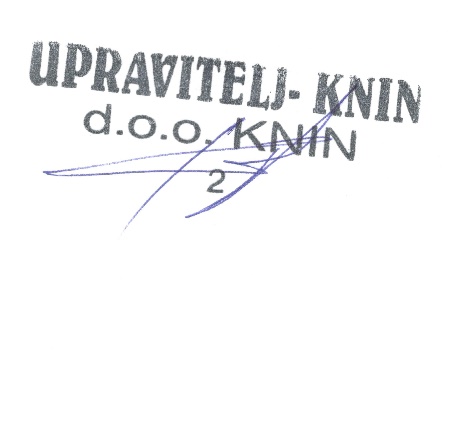 R.br.Evidencijski broj nabavePredmet nabaveBrojčana oznaka predmeta nabave iz CPV-aProcijenjena vrijednost nabave (u kunama)Vrsta postupka (uključujući jednostavne nabave)1.E-MV 1/20Nabava kamiona s dizalicom 34142000-4240.000,00Otvoreni postupak 2. E-MV 2/20Nabava mini bagera s prikolicom4326200-7320.000,00Otvoreni postupak3. E-MV 3/20Nabava traktora za održavanje prometnica 34144400-2900.000,00Otvoreni postupak 4.E-JN 1/20Razni standardni i specijalizirani alat31000000-680.000,00Postupak jednostavne nabave 5.E-JN 2/20Održavanje građevinskog objekta (sanacija krova)45454100-550.000,00Postupak jednostavne nabave 6.E-JN 3/20Opskrba električnom energijom09310000-535.000,00Postupak jednostavne nabave 7.E-JN 4/20Nabava uredskog materijala 22800000-816.000,00Postupak jednostavne nabave 8. E-JN 5/20Nabava tonera 30125100-28.000,00Postupak jednostavne nabave 9.E-JN 6/20Opskrba vodom 41110000-337.000,00Postupak jednostavne nabave 10.E-JN 7/20Komunalna naknada 6500000-331.000,00Postupak jednostavne nabave 11. E-JN 8/20Nabava guma i auto dijelova34350000-530.000,00Postupak jednostavne nabave 12.E-JN 9/20Usluge fiksne i mobilne telefonije, interneta 64210000-122.500,00Postupak jednostavne nabave 13.E-JN 10/20Poštanske usluge 64100000-711.500,00Postupak jednostavne nabave 14. E-JN 11/20Komunalne usluge skupljanja i odvoza smeća 6500000-319.000,00Postupak jednostavne nabave 15.E-JN 12/20Premije osiguranja 66510000-830.000,00Postupak jednostavne nabave 16.E-JN 13/20Usluge zaštite na radu, pregledi radnika79710000-410.000,00Postupak jednostavne nabave17.E-JN 14/20Ostali materijal za potrebe redovnog poslovanja-čišćenje zgrada i tržnica39800000-020.000,00Postupak jednostavne nabave 18.E-JN 15/20Nabava građevinskog materijala 44111000-1150.000,00Postupak jednostavne nabave 19.E-JN 16/20Ostali materijal i alati 44100000-1100.000,00Postupak jednostavne nabave20.E-JN 17/20Razni standardni i specijalizirani alat-dimnjačarska oprema i alat31000000-610.000,00Postupak jednostavne nabave21.E-JN 18/20Nabava goriva za vozila i strojeve 09130000-999.000,00Postupak jednostavne nabave 22.E-JN 19/20Radna odjeća 18110000-321.000,00Postupak jednostavne nabave 23.E-JN 20/20Uvođenje optike 45314300-46.000,00Postupak jednostavne nabave 24. E-JN 21/20Usluge izvođenja atesta 74300000-511.000,00Postupak jednostavne nabave 25. E-JN 22/20Nabava ukapljenog plina09133000-0100.000,00Postupak jednostavne nabave 26.E-JN 23/20Nabava materijala za djelatnost održavanja javne rasvjete (rasvjetna oprema i el. svjetiljke)31500000-1180.000,00Postupak jednostavne nabave 27.E-MV 4/20Nabava radnog stroja za zemljane radove-bager kombinirka 43210000-8560.000,00Otvoreni postupak 28.E-JN 24/20Drveni stupovi za uličnu rasvjetu 34928210-380.000,00Postupak jednostavne nabave 29.E-JN 25/20Betonske stope44114000-260.000,00Postupak jednostavne nabave30.E-JN 26/20Metalni stupovi za ulični rasvjetu34928520-9198.000,00Postupak jednostavne nabave31.E-JN 27/20Led svjetiljke 31527200-8198.000,00Postupak jednostavne nabave32.E-JN 28/20Žarulje za javnu rasvjetu 31531000-750.000,00Postupak jednostavne nabave33.E-JN 29/20Presa za kablove 43830000-030.000,00Postupak jednostavne nabave 34.E-JN 30/20Nabava radnog stroja-kamion kiper s kranom 34134200-7199.000,00Postupak jednostavne nabave 35.E-JN 31/20Nabava dostavnog vozila 34136000-970.000,00Postupak jednostavne nabave 36.E-JN 32/20Najam auto korpe 60182000-730.000,00Postupak jednos tavne nabave 37.E-JN 33/20Usluge iskopa 45520000-840.000,00Postupak jednostavne nabave 38. E-JN 34/20Razni građevinski materijal za sanaciju skladišta (Preparandija)44190000-8100.000,00Postupak jednostavne nabave 39.E-JN 35/20Prozori, vrata i srodni artikli za skladište (Preparandija) 44221000-540.000,00Postupak jednostavne nabave 40.E-JN 36/20Led reflektori za igrališta 31518500-5199.000,00Postupak jednostavne nabave Stavke nabave sredstava Plan 2020.(bez pdv-a)Ostvareno1. Plan tekućeg  održavanja50.000,00-2. Nabava kamiona s dizalicom za prijevoz i postavljanje stupova, te vuču prikolice s bagerom (rabljeno)240.000,00-3. Nabava kombinirke (mini bagera) s prikolicom za transport (rabljeno)320.000,00-4. Traktor za održavanje prometnica i asfalta640.000,00-5. Radni stroj za zemljane radove-bager kombinirka 520.000,00555.000,00